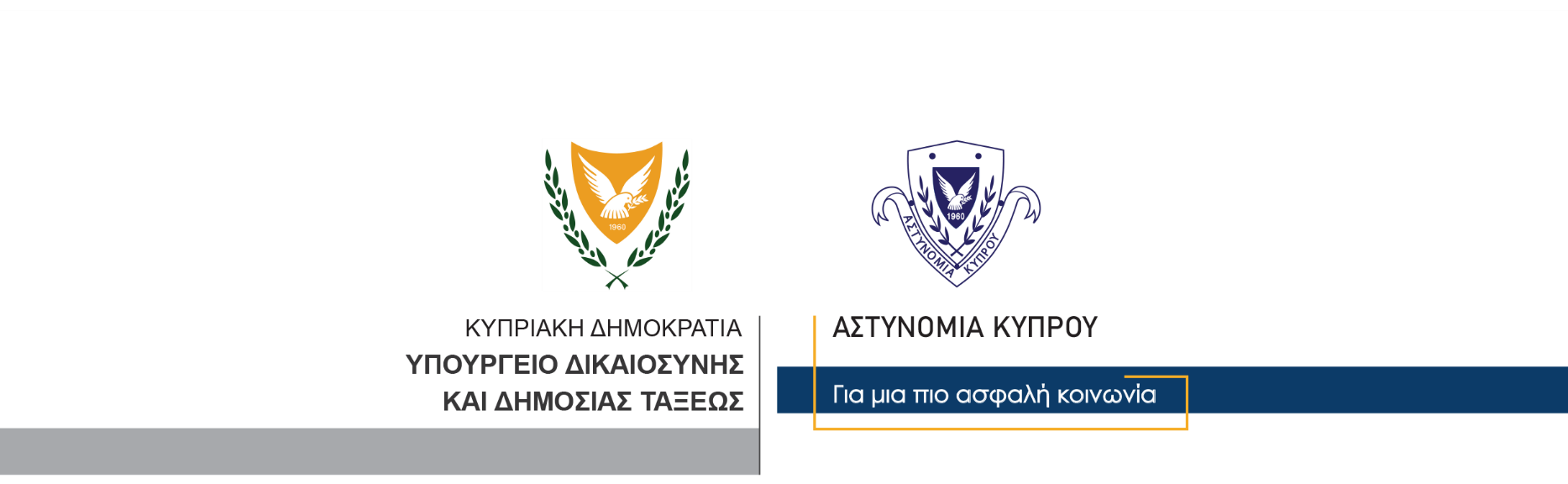 5 Ιανουαρίου, 2024  Δελτίο Τύπου 2Ποινική καταδίκη για υποβοήθηση παράτυπων μεταναστώνΤο Επαρχιακό Δικαστήριο Αμμοχώστου, καταδίκασε χθες σε ποινή φυλάκισης τριών χρόνων και έξι μηνών αντίστοιχα, δύο άνδρες ηλικίας 24 και 25 ετών, αφού τους βρήκε ένοχους, τον πρώτο στις κατηγορίες του απαγορευμένου μετανάστη και υποβοήθησης παράτυπων μεταναστών για είσοδο τους στο έδαφος της Κυπριακής Δημοκρατίας και τον δεύτερο στην κατηγορία του απαγορευμένου μετανάστη. Τα αδικήματα διαπράχθηκαν στις 7 Σεπτεμβρίου 2023, όταν είχε εντοπιστεί βάρκα ανοικτά του Κάβο Γκρέκο στην οποία επέβαιναν συνολικά 28 πρόσωπα. 		    Κλάδος ΕπικοινωνίαςΥποδιεύθυνση Επικοινωνίας Δημοσίων Σχέσεων & Κοινωνικής Ευθύνης